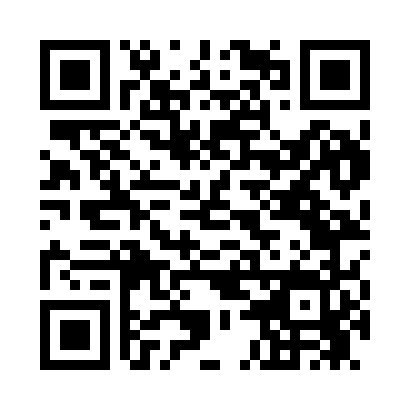 Prayer times for Hesse Camp, Nevada, USAMon 1 Jul 2024 - Wed 31 Jul 2024High Latitude Method: Angle Based RulePrayer Calculation Method: Islamic Society of North AmericaAsar Calculation Method: ShafiPrayer times provided by https://www.salahtimes.comDateDayFajrSunriseDhuhrAsrMaghribIsha1Mon3:585:2612:434:338:009:282Tue3:595:2612:434:338:009:273Wed4:005:2712:434:338:009:274Thu4:005:2712:444:338:009:275Fri4:015:2812:444:347:599:266Sat4:025:2912:444:347:599:267Sun4:025:2912:444:347:599:268Mon4:035:3012:444:347:599:259Tue4:045:3012:444:347:589:2510Wed4:055:3112:454:347:589:2411Thu4:055:3112:454:347:589:2312Fri4:065:3212:454:347:579:2313Sat4:075:3312:454:347:579:2214Sun4:085:3312:454:347:569:2115Mon4:095:3412:454:347:569:2116Tue4:105:3512:454:347:559:2017Wed4:115:3512:454:347:559:1918Thu4:125:3612:454:347:549:1819Fri4:135:3712:454:347:549:1820Sat4:145:3812:454:347:539:1721Sun4:155:3812:454:347:529:1622Mon4:165:3912:464:347:529:1523Tue4:175:4012:464:347:519:1424Wed4:185:4112:464:347:509:1325Thu4:195:4112:464:347:499:1226Fri4:205:4212:464:347:499:1127Sat4:215:4312:464:347:489:1028Sun4:225:4412:454:337:479:0929Mon4:235:4412:454:337:469:0730Tue4:245:4512:454:337:459:0631Wed4:255:4612:454:337:449:05